Reflektivní dotazníky od žáků (23.-27.3.2020)Dle dotazníku lze usuzovat, že látce žáci rozuměli průměrně. Žáci by vlastivědu potřebovali vysvětlit osobně. Některým pouze učebnice a pracovní list nestačili. V materiálech se nacházely pojmy, kterým žáci nerozuměli. Někteří žáci by neměnili nic, ale pro některé to bylo složité a u úkolů strávili víc času, než čekali, proto by úkolů ubrali.Nejlepší by bylo žákům vlastivědu vysvětlit osobně. Při distanční výuce však není možná výuka všech předmětů online a někdy je nutné upřednostnit jiné předměty, které se proberou přes videohovor. 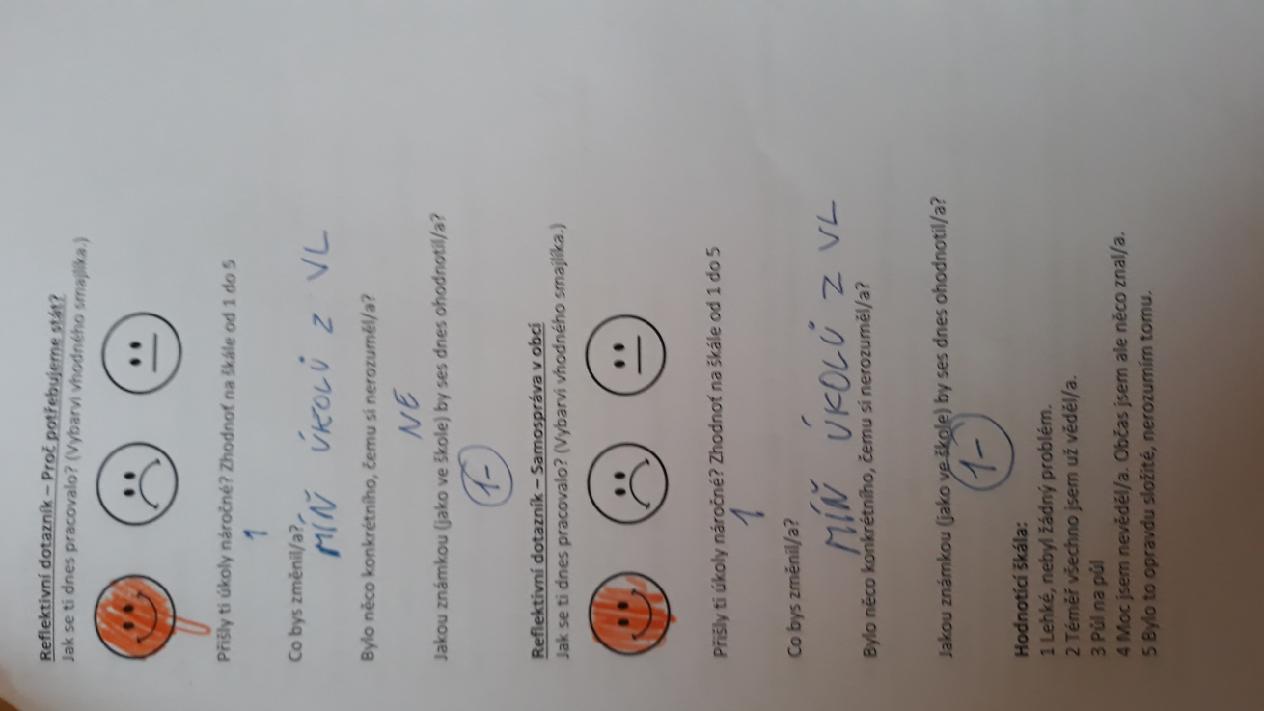 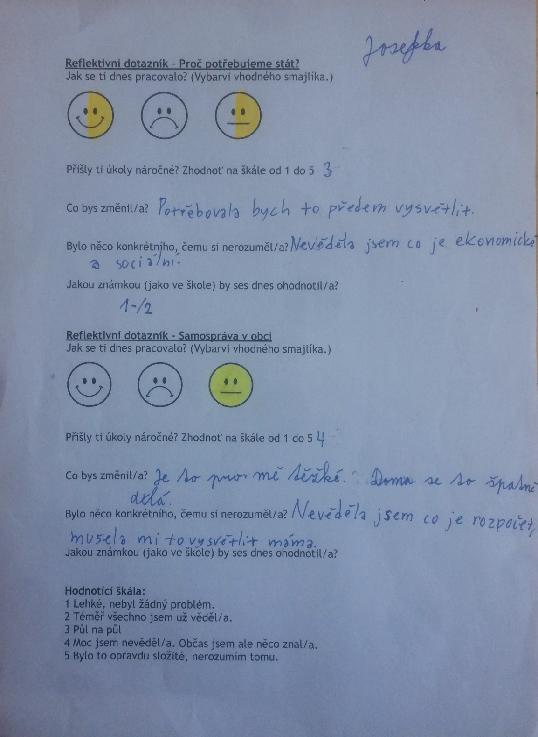 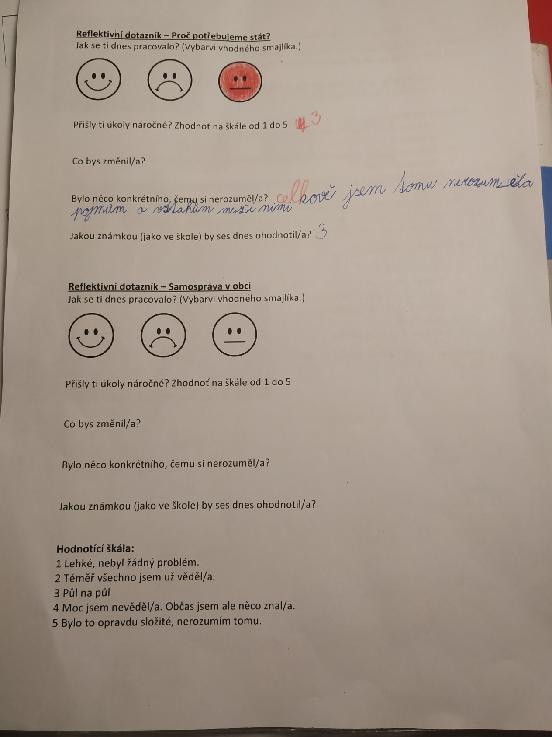 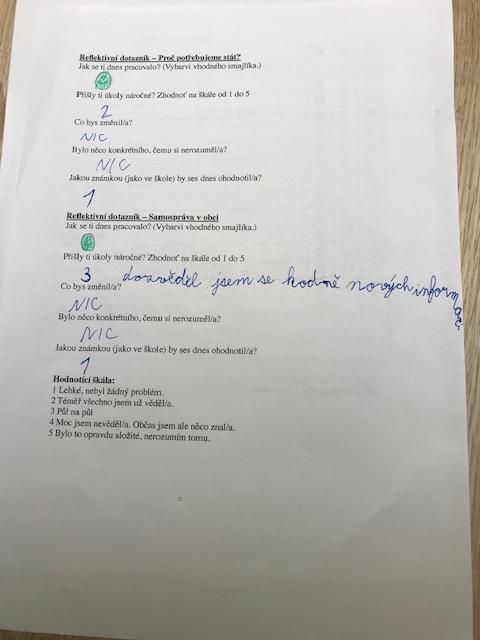 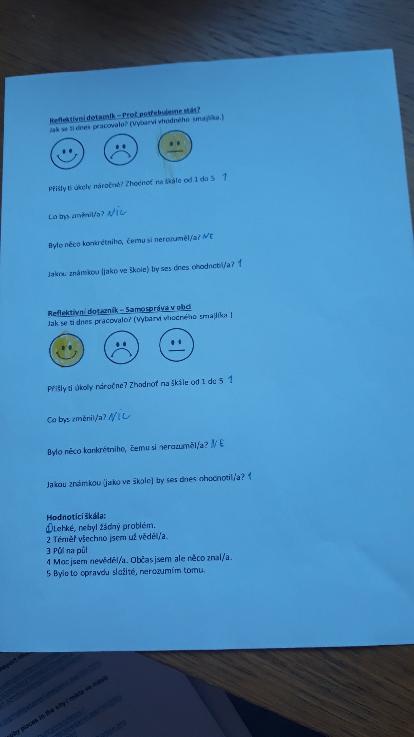 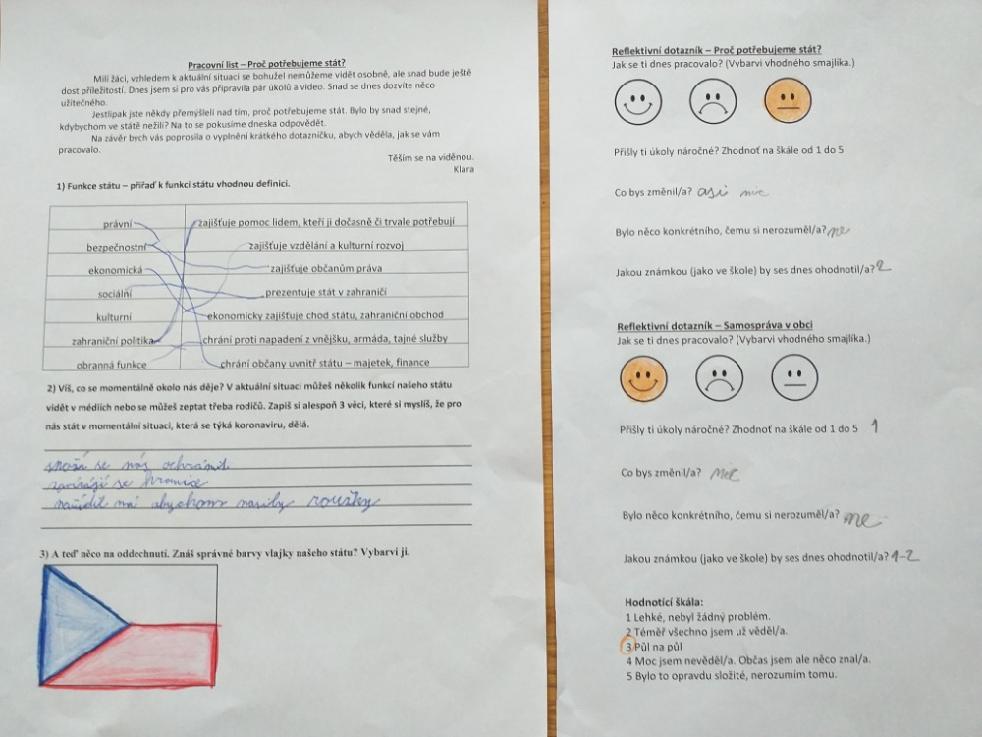 